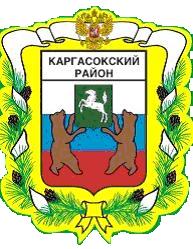 МУНИЦИПАЛЬНОЕ ОБРАЗОВАНИЕ «Каргасокский район»ТОМСКАЯ ОБЛАСТЬДУМА КАРГАСОКСКОГО РАЙОНАЗаслушав информацию Главы Каргасокского сельского поселения Барышева Д.Е. о благоустройстве в Каргасокском сельском поселении в 2022 году и планах на 2023 годРЕШИЛА:1. Принять информацию о благоустройстве в Каргасокском сельском поселении в 2022 году и планах на 2023 год к сведению.2. Настоящее решение официально опубликовать (обнародовать) в порядке, установленном Уставом муниципального образования «Каргасокский район».РЕШЕНИЕРЕШЕНИЕРЕШЕНИЕ17.02.2023                    № 174с. Каргасокс. Каргасок                  О благоустройстве в Каргасокском сельском поселении в 2022 году                и планах на 2023 годПредседатель ДумыКаргасокского района                                                                                                            И.В. Кирин                              И.В. Кирин                               И.В. Кирин И.о. Главы Каргасокского района                                                                                  С.И. Герасимов Информация о благоустройстве в Каргасокском сельском поселении в 2022 году и планах на 2023 годБлагоустройство Каргасокского сельского поселения 2022 годуВеснаОчистка ливневых канализаций и дренажных систем (водопропускных труб) 849 907 руб.Содержание автобусных остановок, уборка улиц  от мусора, (ликвидация несанкционированных свалок) 124 548 руб.Проведение общественных субботников (территории, прилегающие к предприятиям всех форм  собственности, территории,  прилегающие к частным домам, общественные территории парки,  скверы,  детские площадки). Подготовка к празднованию Дня Победы (Косметический ремонт мемориального комплекса войнам землякам, побелка деревьев, установка праздничных баннеров)ЛетоСодержание объектов озеленения (посадка, поливка, прополка цветов)парк  Победы – 2 клумбы. Детская площадка «Осень» 2 клумбы  магазин Центральный  2 клумбы.Скашивание травы (парк Победы,  спорткомплекс Факел, центральные улицы  с. Каргасок)Уборка мусора с улиц и остановок ликвидация несанкционированных свалок. Ремонт деревянный тротуаров Ремонт детских  и спортивных площадок.Покраска контейнеров и урн для мусора.Ремонт остановочных комплексов.Ремонт и модернизация уличного освещения.ОсеньУборка улиц и несанкционированных свалокОбрезка и снос аварийных деревьев и кустарников.Ремонт уличного освещения.Уборка  мусора и снега с автобусных остановок 33 шт.Уборка снега с общественных территорий (тротуаров, парков, скверов)      - Содержание кладбища  564 820 руб.       - Приобретение рассады 133 500 руб.      - Расчистка контейнерных площадок  128 279 руб.      - Строительство ледового городка 359 405 руб.       - Приобретение фейерверка 45 067 руб.ОсвещениеКонтракт на поставку электроэнергии   2 134 076 руб.Приобретение электротоваров (лампы,  патроны, провода)  и приобретение  светодиодных светильников   410 800 руб.Дороги- Зимнее содержание   5 300 000 руб.- Вывоз снега 360 053 руб.- Противопаводковые мероприятия  849 907 руб. - Летнее  содержание дорог 1 500 000 руб.- Ямочный ремонт 2 130 340 руб.- Дорожная разметки  (горизонтальная разметка 594 312 руб., дорожная краска  55 230 руб., приобретение знаков 123 340 руб., приобретение светофоров 34 800 руб.   приобретение стоек для знаков 158 685 руб.)  (Всего 966 367 тыс. руб.)Развитие дорожной инфраструктуры в 2022 годуПланируемая сумма расходов 32 039 972 руб., на ремонт следующих объектов:Ремонт автомобильной дороги общего пользования местного значения по ул. Герасимовская  (от дома № 115 до дома № 21) в п. Геологический Каргасокского района Томской областиРемонт автомобильной дороги общего пользования местного значения по ул. Геофизическая (от ул. Светлая до ул. Механическая) в п. Нефтяников Каргасокского района Томской областиРемонт автомобильной дороги общего пользования местного значения по ул. Механическая (от ул. Геофизическая до ул. Васюганская) в п. Нефтяников Каргасокского района Томской областиРемонт тротуара по ул. Новая (от ул. Центральная до дома № 18) в с. Каргасок Каргасокского района Томской области.Ремонт автомобильной дороги общего пользования местного значения по ул. Гоголя ( от ул. Кирова на расстоянии 870 метров в сторону дома №55) в с. Каргасок Каргасокского райна Томской.Ремонт автомобильной дороги общего пользования местного значения по ул. Рабочая (от автодороги Могильный Мыс-Парабель-Каргасок на расстояние 712 метров в сторону ул. Центральная) в с. Павлово Каргасокского района Томской области.	                                      Развитие дорожной инфраструктуры в 2023 году           Планируемая сумма расходов 22 604 800 руб., на ремонт следующих объектов:Ремонт автомобильной дороги общего пользования местного значения по ул. Центральная (от границы участка № 22 протяженностью 150 метров в сторону участка № 24) в с. Павлово Каргасокского района Томской области.Ремонт автомобильной дороги общего пользования местного значения по ул Строительная (от ул. Гоголя до ул. Фестивальная) в с. Каргасок Каргасокского района Томской области.Ремонт автомобильной дороги общего пользования местного значения по ул. Партизанская (от ул. Дорожников на расстояние 374 метра в сторону дома № 95) в с. Каргасок Каргасокского района Томской области.     Ремонт автомобильной дороги общего пользования местного значения по ул. Береговая (от ул. Кедровая на расстояние 500 метров в сторону дома № 57) в д. Лозунга Каргасокского района Томской области. Ремонт автомобильной дороги общего пользования местного значения по ул. Красноармейская (от дома № 11 до дома № 31) в с. Каргасок Каргасокского района Томской области.Формирование комфортной городской среды 2022 год	Благоустройство общественных территорий « Детская игровая  площадка по ул. Энтузиастов 2в/1», Комплексная спортивная площадка по ул. Энтузиастов 2в/2»    на сумму  18 238 806,97 руб.Формирование комфортной городской среды 2023 год        Сквер на набережной реки Обь по ул. Пушкина в с. Каргасок   на сумму 25 000 000 руб.Инициативное  бюджетирование 2023 год«Ремонт автомобильной дороги общего пользования местного значения по ул. Кедровая в д. Лозунга Каргасокского района Томской области»  на сумму 980 234,44 руб.«Ремонт проекционного оборудования кинотеатра «Меридиан» в с. Каргасок Каргасокского района Томской области»  на сумму 829 197,45 руб.